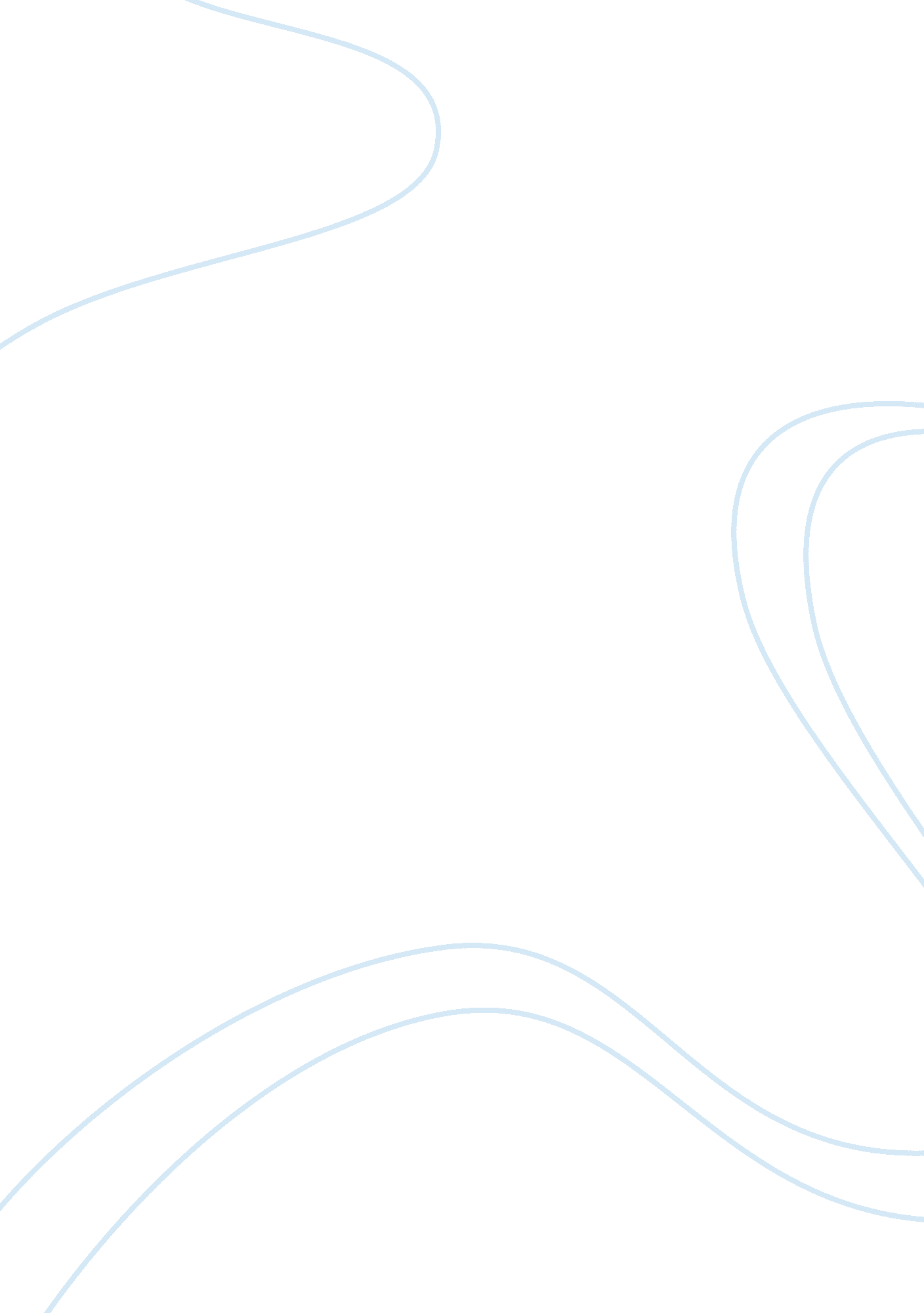 Interview 3 widsom figures in your life- men or woman over 60 years of age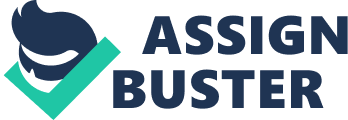 The paper " Possibility of a Work-Personal Life Balance, Honesty in Politics, Attitudes towards Death" is an impressive example of an assignment on social science. This paper is primarily based on reporting three individual interviews that I happened to conduct with three wisdom figures A, B, and C. I based my interview on some vital questions: 
1. In this age of phenomenal competitiveness, did you manage well to divide your time judiciously between your family and career? 
2. How did you manage to respect your organization’s culture while belonging from different cultural background yourself? 
3. To what extent can honesty be practiced in present politics? 
4. Have you experienced any such incident in your life that was able to expose the significance of death to you? 
5. Have you been able to handle myriad psychological and physical pressures which come in hands with aging? 
The answers are given individually by A, B, and C are as follows: 
A: 
1. Dividing your time judiciously between your family and career is one of the most painstaking jobs. Between ourselves, I have never been able to fulfill that job smartly other than sparing some hours on weekends for my family. 
2. There is a sound cultural aura that defines an organization and I respected that culture by making good use of the communicational skills and solved nearly every culture-based conflict with their help. 
3. Honestly can be practiced in politics but at one’s own expense. Actually, the present politics involves such intricate methodologies that the future of a political party may be destroyed if the politicians do not remain oblivious to honesty sometimes. 
4. In my high school days, I unthinkingly jumped into a pool of water in a South Brazil forest. One second into the water and I experienced a massive electric shock given by an electric eel. Upon being dragged out of the water, I realized how intimately death can meet with life at times. 
5. I would not have been able to cope with the aging process had it not been for the immense understanding and aid my family blessed me with. They made me realize that old age does not render one useless. 
B: 
1. I divided my time between family and career by being a workaholic at my job and a family-devoted person after the work hours. I never turned down the calls for help and guidance from my family after my work hours. 
2. I respected my organization’s culture by making a principle that though everyone’s cultural background has its value but the culture of the organization that I work for, holds ultimate importance. 
3. Honesty can be practiced in politics and all it demands is a little more confidence shown in the public by the political parties. Politicians do not remain honest because they get sidetracked by personal benefits and not seeking public’s advice. 
4. In my mid-thirty years, I submersed into depression as a consequence of a lay-off. I forgot the meaning and value of life until one day, I accidentally got trapped in a building lift and electricity supply cut off for some five minutes. During those five minutes, death danced in front of me and the importance of life hit me then. 
5. I would not have been able to cope with aging had I not selected some activities for myself after retirement. Shunning social life and giving up all sort of lively activities potentiates the depression that comes with aging. 
C: 
1. When I felt like my family was gradually drifting away from me, I made a principle of sharing my problems with the special people in my life so that they could get more involved with me. This made my family realize that I never forgot them no matter how busy I remained. 
2. An organization’s culture can be respected if every individual worker strives to solve the conflicts and I never involved myself in unimportant biases and prejudices about my organization’s culture. 
3. Honesty can and cannot be practiced in the present politics, depending upon a politician’s own will. If a politician intends to remain faithful to his/her people while not giving ultimate importance to the fate of his/her party, honesty can be practiced. But, it is a hardly practicable idea. 
4. I never experienced any near-death incident that could change my life but yes, I can say that I see death every time someone close to my heart dies, I feel it every time a catastrophic disease plagues someone’s health, and every time I get more familiar with death. 
5. Coping with the aging process demands a high level of courage and determination without which, life becomes really tragic. I coped with this process by remaining determined and accepting the vivid truth of aging. 